« 25 » июня 2018 г.									 № 247	О внесении изменений в постановление администрации поселка Березовка №574 от 06.12.2017г. «Об установлении размера платы за содержание и ремонт жилого помещения  для собственников помещений в многоквартирных домах, которые на общем собрании не приняли решение об установлении размера платы за содержание и ремонт жилого помещения в многоквартирных домах на территории поселка Березовка»С целью приведения оплаты поселением жилищно-коммунальных услуг к экономически обоснованной стоимости, в соответствии с  Жилищным кодексом Российской Федерации, учитывая постановление  администрации поселка Березовка Березовского района Красноярского края от 06.12.2017г. №574 «Об  установлении размера платы  за содержание и ремонт жилого помещения  для собственников помещений в многоквартирных домах, которые на общем собрании не приняли решение об установлении размера платы  за содержание и ремонт  жилого помещения  в многоквартирных домах на территории поселка Березовка», руководствуясь Уставом Березовского района Красноярского края, ПОСТАНОВЛЯЮ: 1. В постановление администрации поселка Березовка №574 от 06.12.2017г. «Об  установлении размера платы  за содержание и ремонт жилого помещения  для собственников помещений в многоквартирных домах, которые на общем собрании не приняли решение об установлении размера латы за содержание и ремонт  жилого помещения в многоквартирных домах на территории поселка Березовка» внести следующие изменения и дополнения:1.1. В наименовании постановления слова «в многоквартирных домах на территории поселка Березовка» заменить словами «а также для нанимателей жилых помещений по договорам социального найма и договорам найма жилых помещений муниципального жилищного фонда поселка Березовка Березовского района Красноярского края»;1.2. Пункт 1 постановления и в наименовании приложения №1 к постановлению после слов «жилого помещения» дополнить словами «а также для нанимателей жилых помещений по договорам социального найма и договорам найма жилых помещений муниципального жилищного фонда поселка Березовка Березовского района Красноярского края».2. Направить данное постановление для сведения в ООО УК «Заказчик жилищно-коммунальных услуг». 3. Контроль за исполнением настоящего постановления возложить на заместителя Главы поселка по жизнеобеспечению А.Б. Маханько. 4. Постановление вступает в силу в день, следующий за днем официального опубликования в газете «Пригород» и распространяется на правоотношения, возникшие с 01 января 2018 года.Глава поселка								С.А. Суслов 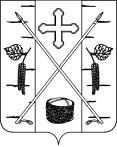 АДМИНИСТРАЦИЯ ПОСЕЛКА БЕРЕЗОВКАБЕРЕЗОВСКОГО РАЙОНА КРАСНОЯРСКОГО КРАЯПОСТАНОВЛЕНИЕп. Березовка